Российская ФедерацияБрянская областьДУБРОВСКИЙ РАЙОНРЕКОВИЧСКИЙ  СЕЛЬСКАЯ АДМИНИСТРАЦИЯПОСТАНОВЛЕНИЕот 9 апреля 2018 года                                     №14с.Рековичи«О проведении весеннего месячника по благоустройству, озеленению и санитарной очистке территории Рековичского сельского поселения»В целях своевременной очистки территории Рековичского сельского поселения от зимних накоплений, несанкционированных мусорных свалок в неустановленных местах и проведения мероприятий по благоустройству и озеленению населенных пунктов Рековичского сельского поселения ПОСТАНОВЛЯЮ:Провести с 9 апреля по 9 мая 2018 года весенний месячник по благоустройству, озеленению и санитарной очистке территорий населенных пунктов Рековичского сельского поселения 28апреля 2018года провести общеобластной субботник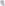 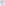 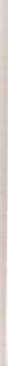 Утвердить план мероприятий по проведению весеннего месячника по благоустройству, озеленению и санитарной очистке территории Рековиского сельского поселения согласно приложению №1 к настоящему постановлению.З.  Дополнительно разработать и принять к исполнению мероприятия по благоустройству, озеленению и санитарной очистке подведомственных населенных пунктов.Руководителям предприятий и организаций принять к исполнению план мероприятий по благоустройству и санитарной очистке территории Рековичского сельского поселения, активно задействовать трудовые коллективы и технику для исполнения плановых мероприятий.Рекомендовать руководителям организаций, торговых предприятий и связи, сельскохозяйственных предприятий независимо от форм собственности обеспечить выполнение работ по благоустройству и санитарной очистке подведомственных территорий с учётом прилегающей 25-метровой зоны. Уведомить жителей населенных пунктов поселений о необходимости в срок до 1 мая 2018 года осуществить уборку от мусора, а также благоустройство территории домовладений и прилегающих к домовладениям территорий.Комиссии в составе представителей Отделения полиции МО «Жуковский», Рековичской сельской администрации систематически проводить рейды по контролю за исполнением данного постановления с выявлением виновных в нарушении санитарного порядка и правил благоустройства на территории поселения и направлять материалы для рассмотрения административной комиссией.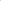 Администрации поселения в срок до З мая 2018г. представить в администрацию Дубровского района подробный перечень мероприятий, проведённых по итогам месячника по благоустройству, озеленению и санитарной очистке территории Рековичского сельского поселения.9. Данное постановление обнародовать в установленном порядке и разместить на официальном сайте муниципального образования «Рековичское сельское поселение» rekovichi.ru.11. Контроль за исполнением настоящего постановления оставляю за собой.      Глава  Рековичской сельской администрации                    Е.А.Шарыгина                                                                               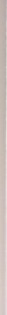 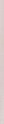 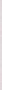 